Fiche technique Mines et carrièresSynthèse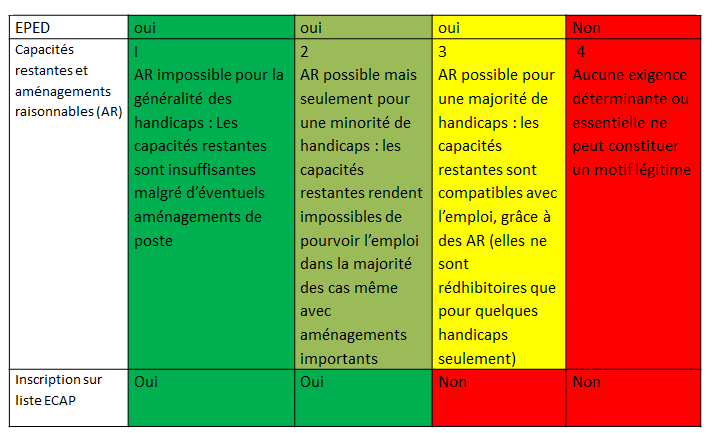 Nomenclature PCS ESE621g : mineurs de fond qualifiés et autres ouvriers qualifiés des industries d’extraction (carrières, pétrole, gaz…)671d : aides-mineurs et ouvriers non qualifiés de l’extraction.Conditions particulières d’accès à l’emploiNombre de TH employés sur des emplois ECAP (2017)621g :80671d : 18Description de l’activitéOuvriers qualifiés effectuant, sous terre ou en surface, différents travaux nécessaires aux industries extractives. : abatteur de carrières, abatteur de mines, foreur <recherche, extraction de gaz, pétrole>, machiniste extraction <mines>, mineur de fond, mineur de jour, boutefeu <mines>, carrier, chargeur de mines, concasseur de carrières, concasseur de mines, conducteur d'engin <mines>, extracteur de carrière, ouvrier de carrière • Terrasser à la pelle, à la pioche ou au marteau piqueur (fouilles)• Dégager les divers obstacles suivant les consignes reçues• Extraire des mines à ciel ouvert le calcaire, l'argile, le gravier, le sable...• Ou étayer les galeries• Détacher le minerai par bloc• Charger à la pelle les bennesAptitudes et contre-indications médicales Droit commun du suivi médical (partie IV du code du travail) 	Principaux risques professionnels• Asphyxie par manque d'oxygène dans les travaux souterrains• Chutes de hauteur ou de plain-pied• Enfouissement• Lombalgies• Noyade• Plaies par écrasements des membres• Travail en atmosphère confinée ou travail en extérieur avec exposition aux UV et aux intempéries• Manutention manuelle de charges : minerais, outils• Gestes répétitifs• Vibrations des machines-outils portatives•  Sur les chantiers à ciel ouvert : déplacements fréquents sur sol irrégulier• Port du matériel de protection• Rayonnement ultraviolet (UV) solaire en cas de travail à l'extérieur, pouvant être responsable de cancers de la peauPrévention (recommandations, guides…)Aménagements envisageables (en fonction du handicap/faisabilité…)Moteur :Sensoriel :Mental :Psychique :